Музей занимательных наук и техники «ПознаниУм», как ресурс для развития познавательной активности детей.Автор: Мельникова Е.В.педагог дополнительного образованияМБ УДО «ЦТТ» г. Бородино«Расскажи мне, и я забуду.Покажи мне, и я, может быть, запомню.
Позволь мне участвовать и действовать, и я пойму»
Древнекитайская мудростьВ современном мире  создано множество гаджетов, с помощью которых дети легко получают  информацию, развлекают, себя не прилагая никаких усилий. В нашем городе, в Центре технического творчества есть пространство, где дети  получают  новые знания не  в готовом виде, а   «открывают» их сами, в процессе самостоятельной исследовательской деятельности. Они становятся маленькими учеными, делающими свое собственное открытие.В декабре 2011 года в городе Бородино открылся Музей занимательных наук и техники «ПознаниУм», как результат инновационного проекта по становлению и развитию городов, территорий присутствия СУЭК, при поддержке Фонда «Новая Евразия» и «СУЭК – регионам».  Ведущий принцип музея — «Трогай экспонаты и экспериментируй!». На базе музея «ПознаниУм» проводятся экскурсии, интерактивные площадки, мастер-классы, фестивали наук, городские квест-игры, направленные на развитие познавательной деятельности и вовлечение детей в исследовательскую работу по изучению окружающего мира и наук естественного цикла. Мероприятия музея позволяют создать такую среду, которая способствует достижению целей школьного образования соответствующего требованиям ФГОС, помогает формировать такие личностные характеристики, как: любознательность, активность и заинтересованность в познавании окружающего мира, способность к организации собственной деятельности.  Основная идея работы музея,  состоит в том, что новые знания не даются в готовом виде. Дети «открывают» их сами в процессе самостоятельной исследовательской деятельности. Они становятся маленькими учеными, делающими свое собственное открытие. Любая инновационная педагогическая деятельность - основана на осмыслении практического педагогического опыта, ориентирована на изменение и развитие учебно-воспитательного процесса с целью достижения высших результатов, получение нового знания, формирование качественно иной педагогической практики. В течение года  на экскурсиях и мероприятиях музея побывало более 500 человек. Проанализировав итоги работы и оценку посетителей музея «ПознаниУм», возникла идея создания сетевого взаимодействия с образовательными учреждениями города.Традиционно учитель был обязан дать ученику глубокие и прочные знания по предметам. Жизнь меняется быстро и ни учитель, ни родитель, ни сам ученик не в состоянии предугадать какие знания и умения ему понадобятся в будущем. Отсюда возникает необходимость в умении обучаться и развиваться в течение всей жизни. И как следствие, вместо передачи суммы знаний – развитие личности учащегося на основе способов деятельности. Но это не значит, что мы отказываемся от «багажа» знаний. Мы просто меняем приоритеты. Предметное содержание перестает быть центральной частью ФГОС.      В отличие от большинства дисциплин, для лучшего понимания естественных наук требуется проводить научные исследования. Для проведения занятий, в рамках сетевого взаимодействия на базе музея была разработана образовательная программа «Мои первые научные опыты». Данная программа - это своеобразная экспериментальная лаборатория, основу занятий в которой составляют интересные и занимательные опыты и эксперименты. Большинство из них удивят и даже озадачат ребёнка, дадут ему возможность самому убедиться на практике в необычных свойствах обычных предметов, явлений, их взаимодействии между собой. Концентрируя внимание на понимании основных принципов, а не на механическом запоминании фактов, дети получают более прочные знания.             Программа предоставляет возможность расширить имеющиеся знания, понять, что наука помогает находить решение всевозможных задач, узнать, почему все происходит так, как оно есть, а не иначе.  Экспериментирование доказывает, что наука — это не только длинный список фактов, наука — это весело!         Еще одной формой сетевого взаимодействия с образовательными учреждениями города является проведение фестивалей науки и квест-игр, посвященных всемирному и международному дню науки. Методические разработки мероприятий стали участниками всероссийских конкурсов и конференций были опубликованы на различных сайтах.Опыт работы музея был неоднократно представлен при проведении семинаров-практикумов для педагогических работников школ и детских садов города. На базе городского информационно-методического центра была создана творческая группа инициативных педагогов. Результатом деятельности  стало внедрение новых форм работы с детьми, направленных на формирование УУД.Музей занимательных наук    «ПознаниУм»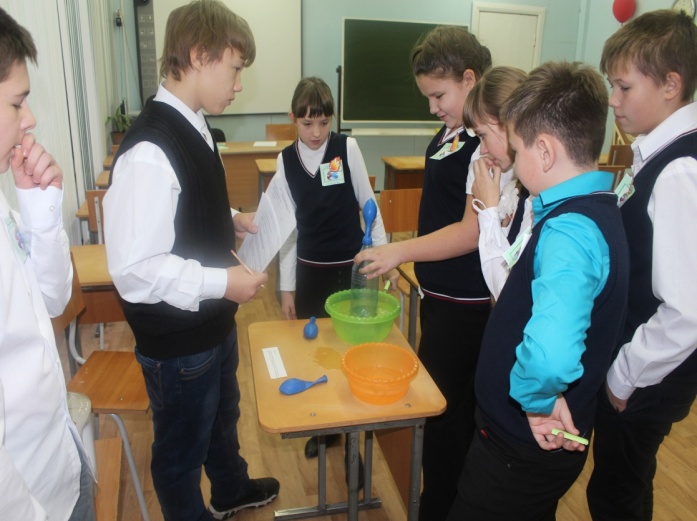 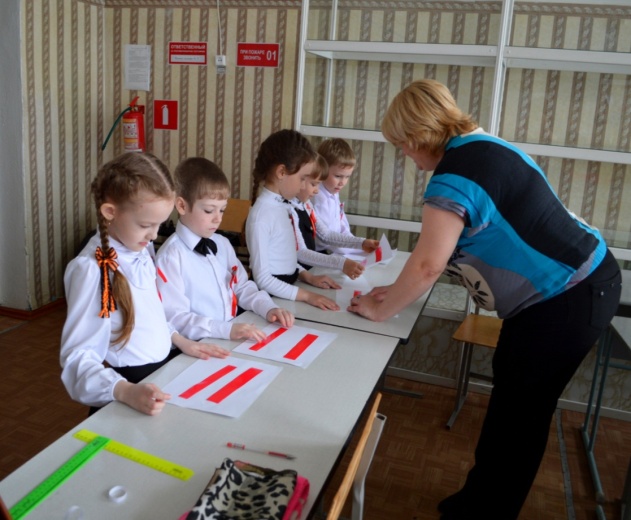 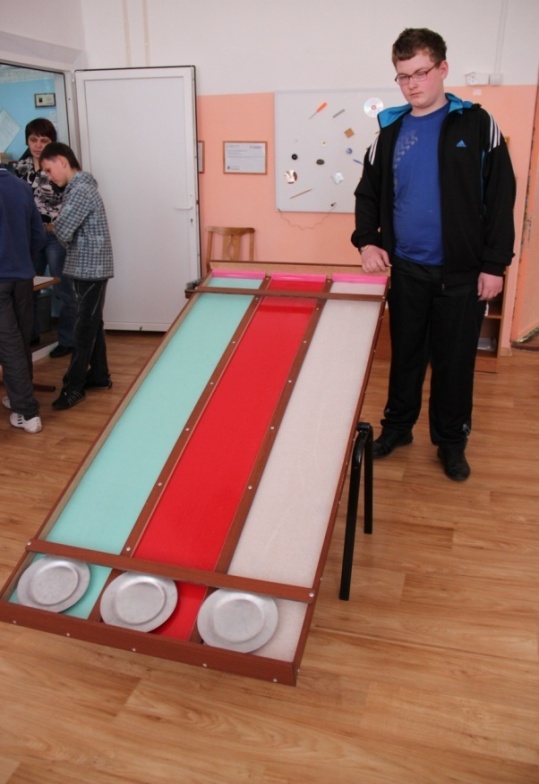 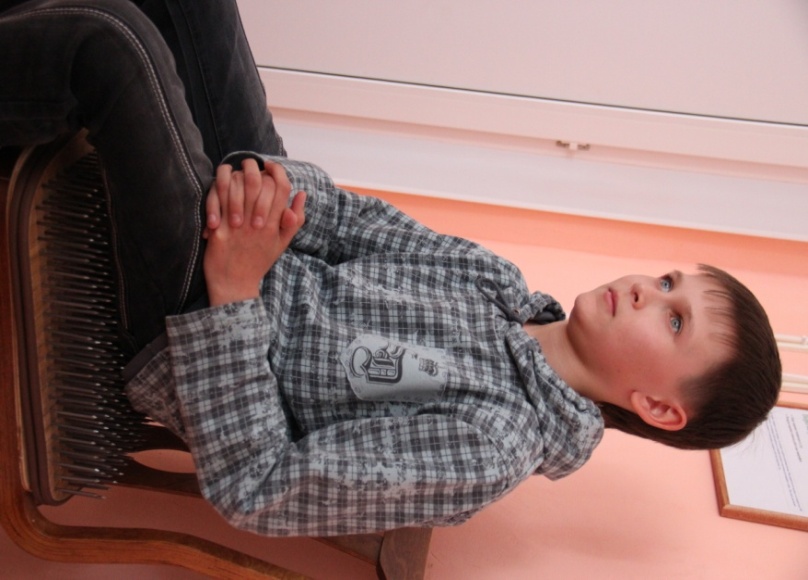 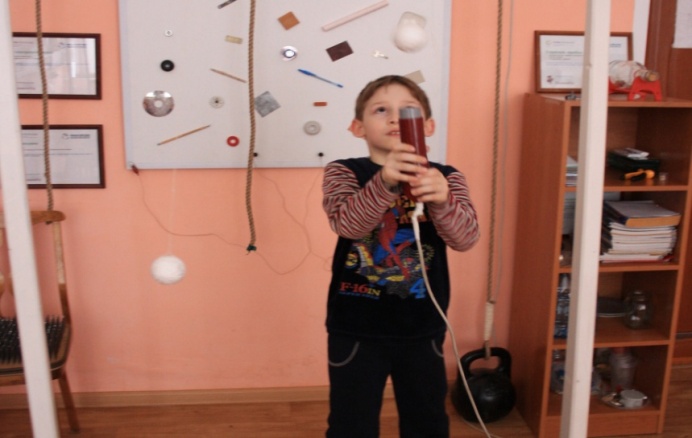 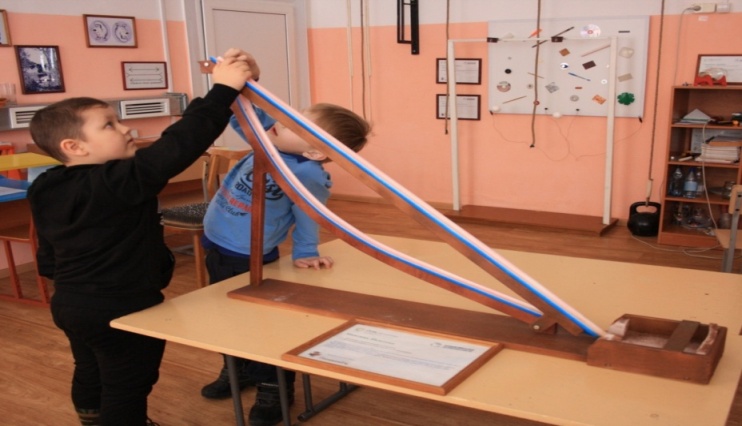 